Pamokos planas13. Mokinio veiklos lapas Vandens apytakos rato tyrimasAtlikite vandens apytakos rato tyrimą.1.1. Užrašykite tyrimo tikslą ir priemones.Tikslas ____________________________________________________________________________Priemonės _________________________________________________________________________1.2. Žemėje vanduo būna trijų būsenų: dujinės, skystosios ir kietosios. Jei vanduo yra dujinės būsenos, jis vadinamas _____________________________________________1.3. Įpilkite į indą vandens, ant vandens paviršiaus padėkite garinimo lėkštelę, apvyniokite indą plėvele. Virš lėkštelės ant plėvelės padėkite 3–4 ledo kubelius. Stebėkite tiriamą indą. Pastebėtus pokyčius užrašykite lentelėje. Lentelė. Pokyčių stebėjimas1.4. Nuimkite nuo indo maistinę plėvelę. Ką matote garinimo lėkštelėje? Parašykite apie pokyčius.____________________________________________________________________________________________________________________________________________________________________1.5. Įsivertinkite, ar pavyko imituoti vandens apytakos ratą.                          TAIP	                          NE	          IŠ DALIESSavo pasirinkimą pagrįskite.____________________________________________________________________________________________________________________________________________________________________1.6. Parašykite tyrimo išvadą._______________________________________________________________________________Kai atmosferoje išgaravęs vanduo atšąla, susidaro debesys. Parašykite visas kritulių rūšis, kurias žinote._______________________________________________________________________________1 paveiksle pavaizduotas vandens apytakos ratas.  Tinkamose vietose surašykite žodžius: garavimas, išgarinimas, krituliai, nutekėjimas (įsigėrimas)  į žemę, kondensacija.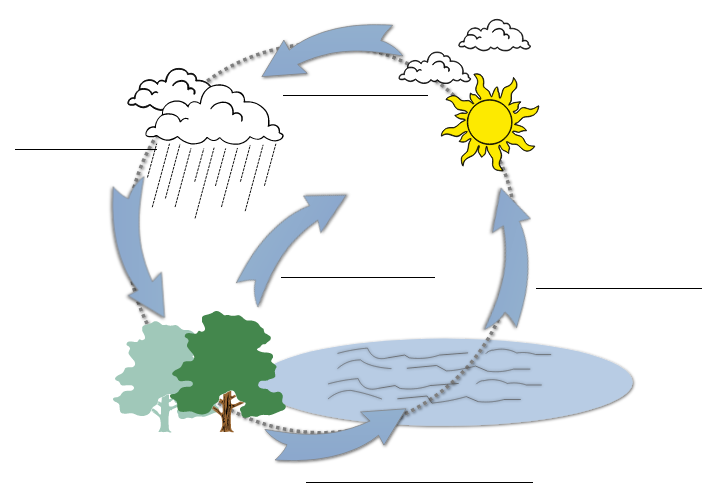 1 pav. Vandens apytakos ratas Kokiu būdu atgal į jūras patenka vanduo? ______________________________________________________________________________ Kokį vaidmenį vandens apytakos rate atlieka augalai?____________________________________________________________________________ Kuris 1 paveiksle pavaizduotas objektas yra svarbiausias, be kurio apytakos ratas nutrūktų?____________________________________________________________________________                    Pradinių klasių mokytoja Rasa PlėtienėKlasė, dalykas3 klasė, pasaulio pažinimas. Pamokos temaKaip keliauja vanduo?Pamokos uždavinysSusipažįsta vadovėlyje pateikta schema kaip vyksta gamtoje vandens apytaka. Atlieka bandymą ir išsiaiškina, kaip vyksta garavimas ir kondensacija, 3-4 sakiniais suformuluoja išvadas.Ugdomi mokinių gebėjimai pagal Pradinio ugdymo bendrąsias programas. Pasaulio pažinimas6.10. Padedant mokytojui, nubraižyti vandens apytakos ratą; paaiškinti, kaip pasipildo šulinio, upės, ežero vanduo.Ieškant atsakymų, darant sprendimus, vadovautis savo patirtimi, stebėjimų, bandymų duomenimis. Mokytojo veiklos siekiniai1. Padėti suprasti vandens apytakos principą ir jo svarbą gamtai. 2. Išmokyti paprasčiausiomis priemonėmis pademonstruoti vandens apytakos ratą. Mokomoji veiklaPerskaitomi teorinės dalies teiginiai, išsiaiškinama, kas yra vandens apytaka ir kaip ji vyksta.Praktinė veikla Vandens apytakos rato tyrimas.Veiklos priemonės Matavimo indas su rankena* Karščiui atspari (borosilikatinė) stiklinė * arba puodas* Žema stiklinė*, 50 ml Elektrinė viryklė* Garinimo lėkštelė* Šaldiklis* Didesnis stiklinis arba vonelė* Maistinė plėvelė Šaukštas Virtuvinis rankšluostis arba pirštinėsMedžiagos: vanduo, druska, ledo kubeliai.Veiklos eigaPasiruošimas tyrimuiŠaldiklyje užšaldyti ledo kubelių.Vandens apytakos rato gamtoje imitavimasAtsparioje karščiui stiklinėje užverdama apie 600 ml vandens. Įberiamas 1 šaukštas druskos ir maišoma, kol ištirps (imituojama jūra ar vandenynas). Druskos ir vandens mišinys įpilamas į vonelę.Vonelės centre pastatoma tuščia sausa garinimo lėkštelė (imituojama Žemės sausuma). Vonelė apvyniojama maistine plėvele, o ant jos padedami 3–4 ledo kubeliai (imituojama atmosfera). Stebima apie 10 minučių. Stebint išsiaiškinama, kad saulės šildomas jūros ar vandenyno vanduo (šiltas druskos tirpalas) garuoja ir garai kyla aukštyn. Tai – garavimas. Pakilę į atmosferą garai atšąla, vėl virsta vandeniu, susidaro debesys (ledo kubeliai atšaldo garus). Tai – kondensavimasis. Krituliai iškrenta sniego ar lietaus pavidalu ir susigeria į žemę (į garinimo lėkštelę inde), patenka į požeminius vandenis, kurie papildo upes, ežerus, jūras. Nuimami likę neištirpę kubeliai nuo plėvelės, plėvelė nuvyniojama. Apžiūrima garinimo lėkštelė, įsitikinama, kad joje yra vandens. Daroma išvada. PastabosVietoj atsparios karščiui stiklinės ir viryklės galima naudoti virdulį ir jame užvirti vandenį. Reikia nepamiršti, kad augalai per savo lapus taip pat išgarina daug vandens. Šis reiškinys vadinamas evapotranspiracija. Laukiamas mokinių veiklos rezultatasSupras vandens apytakos rato principą ir jį paaiškins. Išmoks paprasčiausiomis priemonėmis pademonstruoti vandens apytakos ratą.SąvokosVandens apytakos ratas – vandens ,,kelionė“ iš vandens telkinių į atmosferą ir grįžimas atgal į žemę veikiant Saulės šilumai.Garavimas – sušilusio vandens (skystosios būsenos) virtimas garais (dujine būsena). Kondensacija – atšalusių garų (dujinės būsenos) virtimas skysčiu (skystąja būsena).Nutekėjimas – kritulių nubėgimas iš aukštesnių vietų į žemesnes, vandens telkinius, įsigėrimas į žemę, požeminių vandenų papildymas. Rizikų įvertinimasAtsargiai elgiamasi prie įkaitusios viryklės, su verdančiu vandeniu, karštais garais. Karštas indas imamas užsimovus virtuvines pirštines.Galimi tarpdalykiniai ryšiaiDailė ir technologijos: vandens apytakos rato vaizdavimas, konstravimas.Vaizdo įrašasVandens apytakos rato tyrimasMokinio veiklos lapasVandens apytakos rato tyrimasStebėjimo laikasPastebėti pokyčiaiPraėjus 5 min. nuotyrimo pradžios Praėjus 10 min. nuotyrimo pradžios